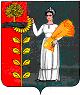 Администрация сельского поселения Демшинский сельсовет Добринского муниципального района Липецкой областиРоссийской ФедерацииПОСТАНОВЛЕНИЕ03.03.2016                             с. Демшинка                                 № 18Об утверждении Реестра муниципальныхуслуг (функций) органов местногосамоуправления сельского поселенияДемшинский Добринскогомуниципального района        Во исполнении Федерального  закона  от  27.07.2010 года № 210-ФЗ «Об организации  предоставления государственных и муниципальных услуг», постановлением Правительства Российской Федерации от 15.06.2009 N 478 "О единой системе информационно-справочной поддержки граждан и организаций по вопросам взаимодействия с органами исполнительной власти и органами местного самоуправления с использованием информационно-телекоммуникационной сети Интернет", Постановлением Администрации Липецкой области  от 08.06.2010 г. N 172  «Об обеспечении доступа граждан и организаций к сведениям об услугах (функциях), предоставляемых исполнительными органами государственной власти Липецкой области, органами местного самоуправления Липецкой области», руководствуясь Уставом сельского поселения Демшинский сельсовет , администрация сельского поселения Демшинский сельсоветПОСТАНОВЛЯЕТ:1.Утвердить Реестр муниципальных услуг (функций) органов местного самоуправления сельского поселения Демшинский сельсовет Добринского муниципального района в новой редакции (Прилагается).2. Постановление № 39 от 31.08.2015г. «Об утверждении Реестра муниципальных услуг (функций) органов местного самоуправления сельского поселения Демшинский Добринского муниципального района» считать утратившим силу .3. Настоящее постановление вступает в силу со дня его обнародования.4. Контроль за исполнением настоящего постановления оставляю за собой.Глава администрации                                                                 Двуреченских А.И.№ п/п муниципальной услуги(функцииНаименование  муниципальной услуги(функцииЛицо(организация ) ответственные за предоставление муниципальной услуги(функцииСведения о возмездности ( безвозмездности) услуги(функцииПредмет (содержание) муниципальной услуги (функции)Категория заявителейМаксимальный срок предоставления услуги (исполнения функции)                            Необходимость формирования муниципального       
задания для услуги                              Возможность предоставления (исполнения)         
муниципальной услуги (функции) в электронном    
виде                                            Необходимые документы                           Порядок обжалования                             Контактная информация                           Сведения об административном регламенте         Нормативный правовой акт, закрепляющий          
предоставление услуги (исполнение функции)      
за муниципальным образованием                   Раздел 1. Муниципальные услуги, предоставляемые администрацией сельского поселения Демшинский сельсовет по запросам заявителейРаздел 1. Муниципальные услуги, предоставляемые администрацией сельского поселения Демшинский сельсовет по запросам заявителейРаздел 1. Муниципальные услуги, предоставляемые администрацией сельского поселения Демшинский сельсовет по запросам заявителейРаздел 1. Муниципальные услуги, предоставляемые администрацией сельского поселения Демшинский сельсовет по запросам заявителейРаздел 1. Муниципальные услуги, предоставляемые администрацией сельского поселения Демшинский сельсовет по запросам заявителейРаздел 1. Муниципальные услуги, предоставляемые администрацией сельского поселения Демшинский сельсовет по запросам заявителейРаздел 1. Муниципальные услуги, предоставляемые администрацией сельского поселения Демшинский сельсовет по запросам заявителейРаздел 1. Муниципальные услуги, предоставляемые администрацией сельского поселения Демшинский сельсовет по запросам заявителейРаздел 1. Муниципальные услуги, предоставляемые администрацией сельского поселения Демшинский сельсовет по запросам заявителейРаздел 1. Муниципальные услуги, предоставляемые администрацией сельского поселения Демшинский сельсовет по запросам заявителейРаздел 1. Муниципальные услуги, предоставляемые администрацией сельского поселения Демшинский сельсовет по запросам заявителейРаздел 1. Муниципальные услуги, предоставляемые администрацией сельского поселения Демшинский сельсовет по запросам заявителейРаздел 1. Муниципальные услуги, предоставляемые администрацией сельского поселения Демшинский сельсовет по запросам заявителейРаздел 1. Муниципальные услуги, предоставляемые администрацией сельского поселения Демшинский сельсовет по запросам заявителей1Прием заявлений, документов, а также постановка граждан на учет в качестве нуждающихся в жилых помещенияхАдминистрация сельского поселениябезвозмездноПолучение заявителем решения администрации сельского поселения о принятии на учет или в отказе о принятии на учет в качестве нуждающихся в жилых помещенияхФизические лицаСогласно регламента-Согласно регламентаСогласно регламентаДемшинка, ул. Центральная,60Т. 8(47462)35337Регламент принят от 25.02.2013г. пос-ние № 121. ФЗ от 06.10.03 № 131-ФЗ «Об общих принципах организации местного самоуправления в РФ»;2. ЖК РФ;2 Предоставление земельных участков гражданам для индивидуальногожилищного строительстваАдминистрация сельского поселениябезвозмездноПредоставление земельных участков гражданам для индивидуальногожилищного строительстваФизические лица Согласно регламента-Согласно регламентаСогласно регламентаДемшинка, ул. Центральная,60Т. 8(47462)35337Регламент принят от 31.08.2014г. пос-ние № 391. ФЗ от 06.10.03 № 131-ФЗ «Об общих принципах организации местного самоуправления в РФ»;2.   Земельный кодекс Российской Федерации 3.  № 171-ФЗ от 23.06.2014г. « О внесении изменений  в Земельный кодекс Российской Федерации и отдельные законодательные акты Российской Федерации3Предоставление земельного участка, находящегося в муниципальной собственности или государственнаясобственность на который не разграничена, в постоянное (бессрочное) пользование ” в сельском поселенииДемшинский сельсовет Добринского муниципального районаАдминистрация сельского поселениябезвозмездноПредоставление земельного участка, находящегося в муниципальной собственности или государственнаясобственность на который не разграничена, в постоянное (бессрочное) пользование ” в сельском поселенииДемшинский сельсовет Добринского муниципального районаФизические лица, юридические лица Согласно регламента-Согласно регламентаСогласно регламентаДемшинка, ул. Центральная,60Т. 8(47462)35337Регламент принят от 17.11.2015г. пос-ние № 501. ФЗ от 06.10.03 № 131-ФЗ «Об общих принципах организации местного самоуправления в РФ»2.210-ФЗ  «Об организации предоставления государственных и муниципальных услуг» от 27.07.2010г. 4 «Предоставлениеразрешения на отклонение от предельныхпараметров разрешенного строительства, реконструкции объектов капитального строительства на территории сельскогопоселении Демшинский сельсовет Добринского муниципального района Липецкой области»Администрация сельского поселениябезвозмездно «Предоставлениеразрешения на отклонение от предельныхпараметров разрешенного строительства, реконструкции объектов капитального строительства на территории сельскогопоселении Демшинский сельсовет Добринского муниципального района Липецкой области»Физические лица, юридические лица Согласно регламента-Согласно регламентаСогласно регламентаДемшинка, ул. Центральная,60Т. 8(47462)35337Регламент принят от 29.12.2015г. пос-ние № 721. ФЗ от 06.10.03 № 131-ФЗ «Об общих принципах организации местного самоуправления в РФ»2.210-ФЗ  «Об организации предоставления государственных и муниципальных услуг» от 27.07.2010г.5«Предоставление разрешения на условно разрешенный вид использования земельного участка или объекта капитального строительства на территории сельского поселении Демшинский сельсовет Добринского муниципального района Липецкой области»Администрация сельского поселениябезвозмездно«Предоставление разрешения на условно разрешенный вид использования земельного участка или объекта капитального строительства на территории сельского поселении Демшинский сельсовет Добринского муниципального района Липецкой области»Физические лица, юридические лица Согласно регламента-Согласно регламентаСогласно регламентаДемшинка, ул. Центральная,60Т. 8(47462)35337Регламент принят от 29.12.2015г. пос-ние № 731. ФЗ от 06.10.03 № 131-ФЗ «Об общих принципах организации местного самоуправления в РФ»2.210-ФЗ  «Об организации предоставления государственных и муниципальных услуг» от 27.07.2010г.6«Предоставление земельных  участков,  находящихсяв государственной  не разграниченной и (или)муниципальной собственности сельского  поселения    Демшинский сельсовет, с проведением торгов»Администрация сельского поселениябезвозмездно«Предоставление земельных  участков,  находящихсяв государственной  не разграниченной и (или)муниципальной собственности сельского  поселения    Демшинский сельсовет, с проведением торгов»Физические лица, юридические лица Согласно регламента-Согласно регламентаСогласно регламентаДемшинка, ул. Центральная,60Т. 8(47462)35337Регламент принят от 02.03.2016г. пос-ние № 121.Земельный кодексР Ф, 2.210-ФЗ  «Об организации предоставления государственных и муниципальных услуг» от 27.07.2010г.7«Предоставление земельных участков, находящихся   в муниципальной собственности или земель, государственная собственность на которые не разграничена без проведения  торгов»Администрация сельского поселениябезвозмездно«Предоставление земельных участков, находящихся   в муниципальной собственности или земель, государственная собственность на которые не разграничена без проведения  торгов»Физические лица, юридические лица Согласно регламента-Согласно регламентаСогласно регламентаДемшинка, ул. Центральная,60Т. 8(47462)35337Регламент принят от 02.03.2016г. пос-ние № 131.Земельный кодексР Ф, 2.210-ФЗ  «Об организации предоставления государственных и муниципальных услуг» от 27.07.2010г.8«Предоставление земельных участков, находящихся  в муниципальной собственности, а также земельных участков государственная собственность на которые   не разграничена, на которых расположены здания, сооружения»Администрация сельского поселениябезвозмездно«Предоставление земельных участков, находящихся  в муниципальной собственности, а также земельных участков государственная собственность на которые   не разграничена, на которых расположены здания, сооружения»Физические лица, юридические лица Согласно регламента-Согласно регламентаСогласно регламентаДемшинка, ул. Центральная,60Т. 8(47462)35337Регламент принят от 02.03.2016г. пос-ние № 141.Земельный кодексР Ф, 2.210-ФЗ  «Об организации предоставления государственных и муниципальных услуг» от 27.07.2010г.9«Предварительное согласование предоставления земельных участков, находящихся в муниципальной собственности или земель, государственная  собственность на которые не разграничена»Администрация сельского поселениябезвозмездно«Предварительное согласование предоставления земельных участков, находящихся в муниципальной собственности или земель, государственная  собственность на которые не разграничена»Физические лица, юридические лица Согласно регламента-Согласно регламентаСогласно регламентаДемшинка, ул. Центральная,60Т. 8(47462)35337Регламент принят от 02.03.2016г. пос-ние № 151.Земельный кодексР Ф, 2.210-ФЗ  «Об организации предоставления государственных и муниципальных услуг» от 27.07.2010г.10«Прием заявлений и выдача документов о согласовании схемырасположения земельного участкана кадастровом плане или кадастровой карте»Администрация сельского поселениябезвозмездно«Прием заявлений и выдача документов о согласовании схемырасположения земельного участкана кадастровом плане или кадастровой карте»Физические лица, юридические лица Согласно регламента-Согласно регламентаСогласно регламентаДемшинка, ул. Центральная,60Т. 8(47462)35337Регламент принят от 02.03.2016г. пос-ние № 161.Земельный кодексР Ф, 2.210-ФЗ  «Об организации предоставления государственных и муниципальных услуг» от 27.07.2010г.11«Заключение соглашения об установлениисервитута в отношении земельного  участка, находящегося в муниципальной собственности, или  государственная собственность, на который не разграничена»Администрация сельского поселениябезвозмездно«Заключение соглашения об установлениисервитута в отношении земельного  участка, находящегося в муниципальной собственности, или  государственная собственность, на который не разграничена»Физические лица, юридические лица Согласно регламента-Согласно регламентаСогласно регламентаДемшинка, ул. Центральная,60Т. 8(47462)35337Регламент принят от 02.03.2016г. пос-ние № 171.Земельный кодексР Ф, 2.210-ФЗ  «Об организации предоставления государственных и муниципальных услуг» от 27.07.2010г.Раздел 2. Муниципальные услуги, предоставляемые учреждениями сельского поселения  Демшинский сельсовет по запросам заявителейРаздел 2. Муниципальные услуги, предоставляемые учреждениями сельского поселения  Демшинский сельсовет по запросам заявителейРаздел 2. Муниципальные услуги, предоставляемые учреждениями сельского поселения  Демшинский сельсовет по запросам заявителейРаздел 2. Муниципальные услуги, предоставляемые учреждениями сельского поселения  Демшинский сельсовет по запросам заявителейРаздел 2. Муниципальные услуги, предоставляемые учреждениями сельского поселения  Демшинский сельсовет по запросам заявителейРаздел 2. Муниципальные услуги, предоставляемые учреждениями сельского поселения  Демшинский сельсовет по запросам заявителейРаздел 2. Муниципальные услуги, предоставляемые учреждениями сельского поселения  Демшинский сельсовет по запросам заявителейРаздел 2. Муниципальные услуги, предоставляемые учреждениями сельского поселения  Демшинский сельсовет по запросам заявителейРаздел 2. Муниципальные услуги, предоставляемые учреждениями сельского поселения  Демшинский сельсовет по запросам заявителейРаздел 2. Муниципальные услуги, предоставляемые учреждениями сельского поселения  Демшинский сельсовет по запросам заявителейРаздел 2. Муниципальные услуги, предоставляемые учреждениями сельского поселения  Демшинский сельсовет по запросам заявителейРаздел 2. Муниципальные услуги, предоставляемые учреждениями сельского поселения  Демшинский сельсовет по запросам заявителейРаздел 2. Муниципальные услуги, предоставляемые учреждениями сельского поселения  Демшинский сельсовет по запросам заявителейРаздел 2. Муниципальные услуги, предоставляемые учреждениями сельского поселения  Демшинский сельсовет по запросам заявителей12Организация и проведение культурно-досуговых мероприятийМАУК «Демшинский ПЦК»безвозмездноОбеспечение реализации прав граждан на досуг Физические и юридическиелицаСогласно регламентаМуниципальное задание сформированоСогласно регламентаСогласно регламентаДемшинка, ул. Центральная,62Т. 8(47462)35336Регламент принят пост-ем № 10 от 25.02.2013г.1.ФЗ от 06.10.2003 №131 ФЗ «Об общих принципах организации местного самоуправления в РФ  Федеральный законом от  23.06.1999, №115 (ред.от 22.08.2004г.) «О культуре»4Организация работы коллективов художественной самодеятельности и клубов по интересамМАУК «Демшинский ПЦК»безвозмездноИнформирование юридических и физических лиц о порядке работы коллективов художественной самодеятельности и клубов по интересамФизические и юридические лицаСогласно регламентаМуниципальное задание сформированоСогласно регламентаСогласно регламентаС. Демшинка, ул. Центральная,62Т. 8(47462)35336Регламент принят пост-ем № 13от 25.02.2013г.1.ФЗ от 06.10.2003 №131 ФЗ «Об общих принципах организации местного самоуправления в РФ Федеральный законом от  23.06.1999, №115 (ред.от 22.08.2004г.) «О культуре»